        Cities of: Buena Vista, Harrisonburg, Lexington,           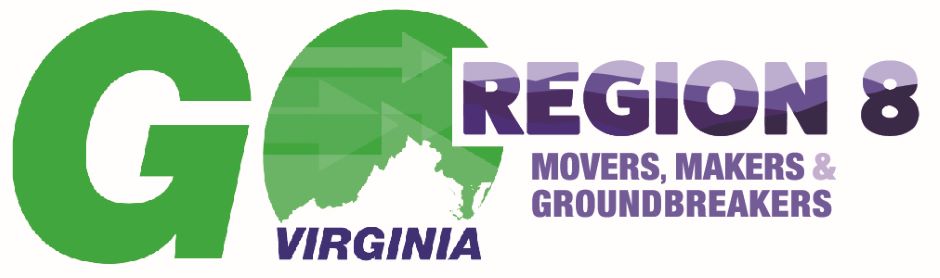                                               Staunton, Waynesboro, & Winchester                         Counties of: Augusta, Bath, Clarke, Frederick, Highland, Page, Rockbridge, Rockingham, Shenandoah, & WarrenGO Virginia Region 8 Executive Committee MinutesWednesday, January 4, 2023, 10:00am to 11:00amVirtual Meeting via Zoom/No Committee Action TakenDeborah Flippo (Region 8 Executive Director) also participated in the meeting.Call to OrderThe January 4, 2023 virtual Executive Committee meeting for GO Virginia Region 8 was called to order by Chair Chris Kyle at 10:00a.m.Quorum Confirmation/Virtual Meeting Guidelines	Deborah Flippo confirmed quorum was met per FOIA requirements.  It was noted all participants were joining virtually since the meeting was informational and no action would be taken.Plans for January 24 R8 Council Meeting	Deborah proposed the following agenda for the next All Virtual meeting of the Region 8 Council:Introductions / Roll CallApproval of October Meeting minutesAnnual Election of Officers (per by-laws)Project ReportsDHCD ProgramsMarketing & Communications Committee UpdateExecutive Director’s ReportApril 25 Council MeetingThe Executive Committee agreed this agenda would keep the virtual meeting short, as Council members have expressed in the past that virtual meetings need to be more concise.Executive Director’s Report	Deborah reported that she will be working remotely during the month of February, while she and her husband are traveling.  	JMU has asked for a Letter of Support and Participation for a proposal being submitted by JMU/SU/BRCC to the State Council for Higher Education, Virginia to develop a program for internships and apprenticeships for Shenandoah Valley students and local industries.  The Committee agreed Deborah should send the letter, and ask Yolanda Shields to provide the participation element.	Deborah is planning “sub-regional” meetings in March/April to get stakeholder input for potential projects.  Region 8 has only one potential project in the pipeline – which Deborah is discussing with the City of Harrisonburg.	Joel Hensley is working diligently to schedule meetings with R8 legislators on January 19, after VEDA Legislative Reception.  	Deborah and Chair Kyle are likely to be interviewed for the JLARC Study of GO Virginia.	Chair Kyle had a brief discussion, at her request with Secretary of Commerce & Trade Karen Merrick, who hopes to visit the Shihadeh project in 2023.  Public Comment	No one from the public participated.	Adjournment	There being no further business to come before the Region 8 Executive Committee the meeting was adjourned at 11:00 a.m. by Chair Kyle.FIRST LAST AFFILIATIONATTENDEDJoanieEilandElk Trucking, Inc., Region 8 Vice ChairChrisKyleShentel, Region 8 ChairXConnieLoughheadDes Champs TechnologiesXKeithMayCottonwood CommercialX